		FORMULAIRE DE DEMISSION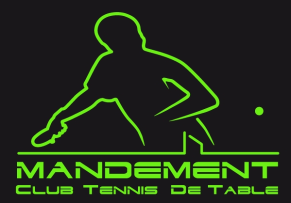 Club affilié à :FSTT/AGTTJe soussigné-e, informe le comité que :jemon enfantdémissionne du club de tennis de table du Mandement avec effetau ..............................Nom :Prénom :Prénom :DateDateDateSignature(pour les mineurs, signature du représentant légal)Signature(pour les mineurs, signature du représentant légal)